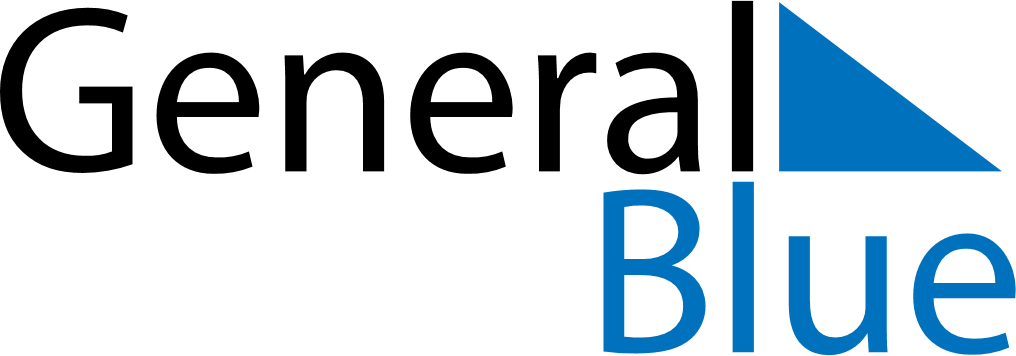 March 2020March 2020March 2020March 2020CroatiaCroatiaCroatiaSundayMondayTuesdayWednesdayThursdayFridayFridaySaturday1234566789101112131314International Women’s Day15161718192020212223242526272728293031